 Cardinia Shire Council Maternal and Child Health Service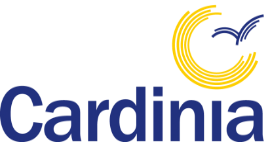  Timetable as at 1 June 2023  For bookings and enquiries call 5943 4250CentreLocationDayArena CentreArena Children’s Centre22 Curran Drive, OfficerTuesdayWednesdayThursdayFriday (alternate)Beaconsfield CentreBeaconsfield Community Complex8 O’Neil Road, BeaconsfieldTuesdayWednesdayThursday (alternate)FridayBridgewood CentreBridgewood Primary School Integrated Child and Family Centre2 Sandy Road, OfficerMondayTuesdayWednesdayThursdayFriday (alternate)Bunyip CentreBunyip Kindergarten2 Nash Road, BunyipTuesdayWednesday (alternate)ThursdayCockatoo CentreCockatoo Community Complex 75 Pakenham Rd, Cockatoo          TuesdayWednesdayThursdayFridayEmerald Centre327 Belgrave Gembrook Road, EmeraldMondayWednesdayThursdayFriday (alternate)Henry Family CentreHenry Family Children’s Centre145 Henry Road, PakenhamMondayWednesdayThursdayFridayHollins CentreHollins Children’s Centre10 Atlantic Drive, PakenhamMonday (alternate)TuesdayThursdayFridayKonewark CentreKonewark Integrated Children’s Centre7 Campanella Avenue, OfficerMondayTuesdayWednesdayThursdayCentreLocationDayKoo Wee Rup CentreKoo Wee Rup Kindergarten356 Rossiter Road, Koo Wee RupTuesday WednesdayThursdayLakeside CentreLakeside Children’s Centre2 Olympic Way, PakenhamMondayTuesdayWednesdayThursdayLang Lang CentreLang Lang Community Centre5 Whitstable Street, Lang LangTuesdayNar Nar Goon Centre13 Main Street, Nar Nar GoonTuesdayWednesday (alternate)Pakenham Health CentrePakenham Health Centre Complex3 Henty Way, PakenhamTuesday ThursdayFriday (alternate)Pakenham Hills CentrePakenham Hills Primary School                  Anglicare Parentzone Building75 Army Road, PakenhamMondayTuesdayThursdayFridayPakenham Springs CentrePakenham Springs Primary SchoolLivingstone Boulevard, PakenhamMonday to FridayUpper Beaconsfield CentreUpper Beaconsfield Community Centre10-12 Salisbury Road, Upper BeaconsfieldThursday (alternate)